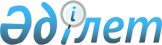 Қазығұрт ауданы әкімдігінің 2009 жылғы 27 сәуірдегі № 205 "Әлеуметтік жұмыс орындарын ұйымдастыруды ұсынатын жұмыс берушілерді іріктеу Қағидасын 
бекіту туралы" қаулысына өзгерістер енгізу туралы
					
			Күшін жойған
			
			
		
					Оңтүстік Қазақстан облысы Қазығұрт ауданы әкімдігінің 2009 жылғы 29 желтоқсандағы N 620 қаулысы. Оңтүстік Қазақстан облысы Қазығұрт ауданының Әділет басқармасында 2010 жылғы 1 ақпанда N 14-6-91 тіркелді. Күші жойылды - Оңтүстік Қазақстан облысы Қазығұрт ауданы әкімдігінің 2011 жылғы 18 қазандағы N 205 Қаулысымен      Ескерту. Күші жойылды - Оңтүстік Қазақстан облысы Қазығұрт ауданы әкімдігінің 2011.10.18 N 205 Қаулысымен.

      Қазақстан Республикасының "Халықты жұмыспен қамту туралы" 2001 жылғы 23 қаңтардағы Заңының 18-1-бабының 4-тармағына сәйкес аудан әкімдігі ҚАУЛЫ ЕТЕДІ:



      1. "Әлеуметтік жұмыс орындарын ұйымдастыруды ұсынатын жұмыс берушілерді іріктеу Қағидасын бекіту туралы" Қазығұрт ауданы әкімдігінің 2009 жылғы 27 сәуірдегі № 205 қаулысына (Нормативтік құқықтық кесімдерді мемлекеттік тіркеу тізілімінде 14-6-76 нөмірімен тіркелген, 2009 жылғы 5 маусымында "Қазығұрт тынысы" газетінің № 40 санында жарияланған) мынадай өзгерістер енгізілсін:

      аталған қаулымен бекітілген Әлеуметтік жұмыс орындарын ұйымдастыруды ұсынатын жұмыс берушілерді іріктеу Қағидасында:



      4-тармақ мынадай редакцияда жазылсын:

      4. Әлеуметтік жұмыс орындарына орналастырылған жұмыссыздардың еңбек және басқа да қатынастары Қазақстан Республикасының заңнамаларымен реттеледі;



      6-тармақтың 3-тармақшасы алынып тасталсын;



      9-тармақта "қамтылуға тиіс" деген сөздер "қамтылады" деген сөзбен ауыстырылсын;



      20-тармақта "міндетті" деген сөз "тиіс" деген сөзбен ауыстырылсын.



      2. Осы қаулы алғаш ресми жарияланғаннан кейiн күнтiзбелiк он күн өткен соң қолданысқа енгiзiледi.      Аудан әкімі                                Т.С.Алиев      
					© 2012. Қазақстан Республикасы Әділет министрлігінің «Қазақстан Республикасының Заңнама және құқықтық ақпарат институты» ШЖҚ РМК
				